Publicado en Puerto de la Cruz el 18/02/2019 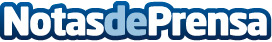 Loro Parque Fundación logra que 6 loros en peligro de extinción vuelen en su medio natural en BrasilEl Guacamayo de Lear es una de las nueve especies que la Fundación ha logrado salvar de su inminente extinción gracias a la financiación de proyectos de conservación ‘in situ’ y ‘ex situ’Datos de contacto:Natalya RomashkoDepartamento de Comunicación e Imagen922 373 841 Ext. 319Nota de prensa publicada en: https://www.notasdeprensa.es/loro-parque-fundacion-logra-que-6-loros-en Categorias: Internacional Canarias Veterinaria Ecología Consultoría http://www.notasdeprensa.es